PRIDJEVI-3Opiši imenicu pridjevima koji odgovaraju na pitanja kakvo je što, čije je što i od čega je što. 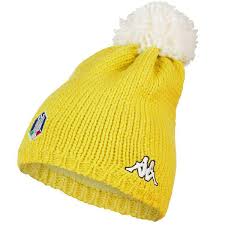 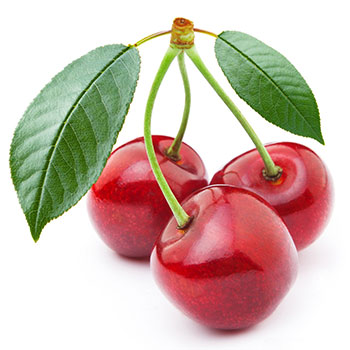 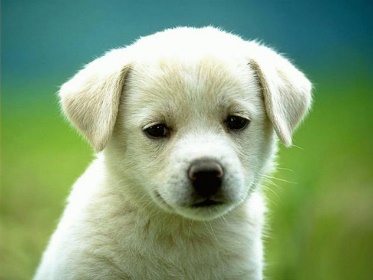 